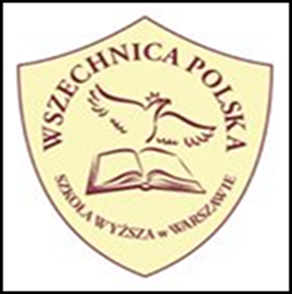 KARTA ZGŁOSZENIAuczestnictwaw Ogólnopolskiej Konferencji NaukowejKatedry Nauk o Bezpieczeństwie Wszechnicy Polskiej Szkoły Wyższej w Warszawieoraz Fundacji Instytut Wywiadu Gospodarczego w KrakowieWYWIAD I KONTRWYWIAD  W TEORII I PRAKTYCE BIZNESU,która odbędzie się dnia 24 maja 2018 rokuImię i nazwisko:……………………………………………………Tytuł/stopień naukowy:………………………………………………………………………Miejsce pracy (afiliacja):…………………………………………………………Tytuł artykułu:………………………………………………………Telefon kontaktowy: ……………………………… Adres e-mail: …………………………………..Adres do korespondencji: ………………………………………………..……………………Abstrakt (do 1000 znaków) …………………………………………………………………........…………………………………………………………………………………………………………………………………………………………………………………………………………………………………………………………………………………………………………………………………………………………………………………………………………………………………………………………………………………………………………………………………………………………………………………………………………………………………………………………………………………………………………………………………………………………………………………………………………………………………………………………………………………………………………………………………………………………………………………………………………………………………………………………………………………………………………………………………………………………………………………………………………………………………………………Zgłoszenia na konferencję przyjmujemy do dnia 15 maja  2018 roku pod adresem:e-mail: konferencjabezpieczenstwo@wszechnicapolska.edu.pl 
       Osoby zainteresowane umieszczeniem artykułu w monografii proszone są o przesłanie go  w wersji elektronicznej („Word”, czcionka 12, objętość do 1 arkusza wydawniczego, przypisy numerowane na dole strony, streszczenie referatu do pół strony w jęz. polskim i angielskim, słowa kluczowe w j. polskim i angielskim, bibliografia na końcu artykułu, krótka notka biograficzna), na adres e-mail: konferencjabezpieczenstwo@wszechnicapolska.edu.pl 
w nieprzekraczalnym terminie do dnia  24 maja 2018 r.Rada Naukowa zastrzega sobie prawo wyboru osób wygłaszających referaty podczas konferencji.Szczegółowy program konferencji oraz pozostałe informacje organizacyjne zostaną przekazane do dnia 20 maja 2018 r.Wypełniając i wysyłając formularz zgłoszeniowy wyrażają Państwo zgodę na przetwarzanie danych osobowych w celach realizacji konferencji oraz w celu wydawania i publikowania pokonferencyjnych tekstów w formie artykułów oraz książek zgodnie z ustawą z dnia 29 sierpnia 1997 o ochronie danych osobowych (Dz.U. 1997 r. Nr 133 poz. 883 ze zm.). ……………………………………                                    ……………………………………….                            /data/                                                                         /podpis/FUNDACJAINSTYTUT WYWIADU        GOSPODARCZEGOW KRAKOWIE